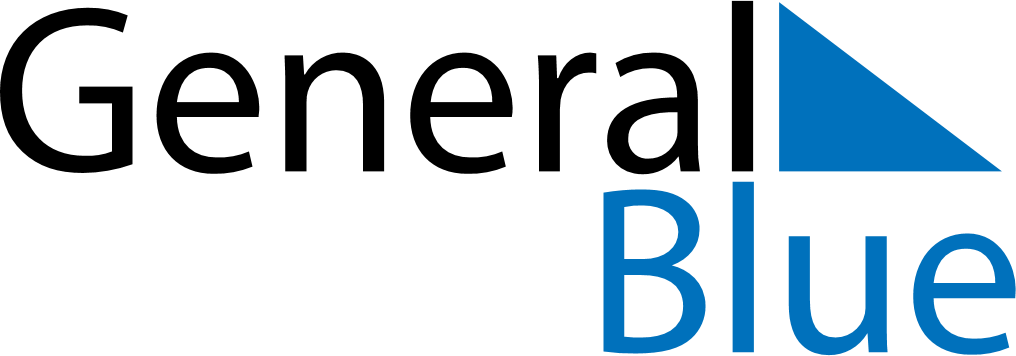 April 2024April 2024April 2024April 2024April 2024April 2024Swan Hill, Victoria, AustraliaSwan Hill, Victoria, AustraliaSwan Hill, Victoria, AustraliaSwan Hill, Victoria, AustraliaSwan Hill, Victoria, AustraliaSwan Hill, Victoria, AustraliaSunday Monday Tuesday Wednesday Thursday Friday Saturday 1 2 3 4 5 6 Sunrise: 7:38 AM Sunset: 7:20 PM Daylight: 11 hours and 41 minutes. Sunrise: 7:39 AM Sunset: 7:19 PM Daylight: 11 hours and 39 minutes. Sunrise: 7:40 AM Sunset: 7:17 PM Daylight: 11 hours and 37 minutes. Sunrise: 7:41 AM Sunset: 7:16 PM Daylight: 11 hours and 35 minutes. Sunrise: 7:41 AM Sunset: 7:14 PM Daylight: 11 hours and 33 minutes. Sunrise: 7:42 AM Sunset: 7:13 PM Daylight: 11 hours and 30 minutes. 7 8 9 10 11 12 13 Sunrise: 6:43 AM Sunset: 6:12 PM Daylight: 11 hours and 28 minutes. Sunrise: 6:44 AM Sunset: 6:10 PM Daylight: 11 hours and 26 minutes. Sunrise: 6:45 AM Sunset: 6:09 PM Daylight: 11 hours and 24 minutes. Sunrise: 6:45 AM Sunset: 6:08 PM Daylight: 11 hours and 22 minutes. Sunrise: 6:46 AM Sunset: 6:06 PM Daylight: 11 hours and 20 minutes. Sunrise: 6:47 AM Sunset: 6:05 PM Daylight: 11 hours and 17 minutes. Sunrise: 6:48 AM Sunset: 6:04 PM Daylight: 11 hours and 15 minutes. 14 15 16 17 18 19 20 Sunrise: 6:49 AM Sunset: 6:02 PM Daylight: 11 hours and 13 minutes. Sunrise: 6:49 AM Sunset: 6:01 PM Daylight: 11 hours and 11 minutes. Sunrise: 6:50 AM Sunset: 6:00 PM Daylight: 11 hours and 9 minutes. Sunrise: 6:51 AM Sunset: 5:59 PM Daylight: 11 hours and 7 minutes. Sunrise: 6:52 AM Sunset: 5:57 PM Daylight: 11 hours and 5 minutes. Sunrise: 6:53 AM Sunset: 5:56 PM Daylight: 11 hours and 3 minutes. Sunrise: 6:54 AM Sunset: 5:55 PM Daylight: 11 hours and 1 minute. 21 22 23 24 25 26 27 Sunrise: 6:54 AM Sunset: 5:54 PM Daylight: 10 hours and 59 minutes. Sunrise: 6:55 AM Sunset: 5:52 PM Daylight: 10 hours and 57 minutes. Sunrise: 6:56 AM Sunset: 5:51 PM Daylight: 10 hours and 55 minutes. Sunrise: 6:57 AM Sunset: 5:50 PM Daylight: 10 hours and 53 minutes. Sunrise: 6:58 AM Sunset: 5:49 PM Daylight: 10 hours and 51 minutes. Sunrise: 6:58 AM Sunset: 5:48 PM Daylight: 10 hours and 49 minutes. Sunrise: 6:59 AM Sunset: 5:47 PM Daylight: 10 hours and 47 minutes. 28 29 30 Sunrise: 7:00 AM Sunset: 5:46 PM Daylight: 10 hours and 45 minutes. Sunrise: 7:01 AM Sunset: 5:44 PM Daylight: 10 hours and 43 minutes. Sunrise: 7:02 AM Sunset: 5:43 PM Daylight: 10 hours and 41 minutes. 